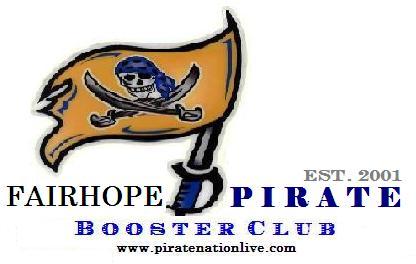 Please list all children in the family who are in High School or Middle School:Name: _____________________________________  Grade: ____   Sport(s): ____________________________Name: _____________________________________  Grade: ____   Sport(s): ____________________________Name: _____________________________________  Grade: ____   Sport(s): ____________________________Please check here if you are interested in helping with any of the following committees: Concessions           Drawdown      Cooking           Golf Tournament           Arts and Crafts Food Booth  Pirate Closet           PirateNationLive (Committee and/or Broadcasting Games for individual teams)Other Areas of Interest: _____________________________________________________________________________Make checks payable to FAIRHOPE PIRATE BOOSTER CLUB, INC. & mail to: For more information about the Fairhope Pirate Booster Club, visit our web site at www.PirateNationLive.com or EMAIL:   Casandra Miller – cmiller32@bellsouth.net $1000Pirate BenefactorTWO All Sports Passes valid for all  regular season home athletic events (except play offs & tournaments) Valid for FIVE yearsListing in the All-Sports ProgramReserved parking at home football games Pirate Proud car tag and window decalName on plaque in new multi-purpose indoor training facility $750Pirate PatronTWO All Sports Passes valid for all  regular season home athletic events (except play offs & tournaments)Reserved parking at home football gamesOne advertisement on Piratenationlive.comONE Drawdown ticketPirate Proud car tag and window decalListing in the All-Sports Program Announcement at home football games$100ALL One All Sports Pass valid for all  regular season home athletic events (except play-offs & tournaments)All Sports Pass valid for BOTH FMS and FHS games            Reserved Pirate Proud Car Decal  $50Pirate Youth PassAll Sports Pass for 6th grade & younger ONLY!Valid for all regular season home athletic events (except play-offs) $1000Pirate for LifeLifetime Membership for anyone 65 years of age or aboveOne Gold Metallic All Sports Pass valid for all regular season  home athletic events (except play-offs)All  valid for BOTH FMS and FHS games            Annual Reserved Annual Pirate Proud Car Decal